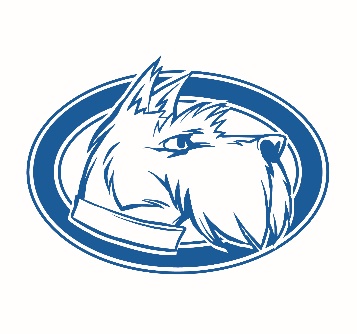 17th AnnualLady Scottie Golf InvitationalHosted by Glasgow High SchoolDate:		Monday, August 6th Time:		9:00 am (CDT), Shotgun StartLocation:	Glasgow Golf and Country Club, Glasgow, KYEntry Fee:	$275 per team; $65 per individualMake checks payable to Glasgow High SchoolMail entry fee and registration form to:Kellie Lee1601 Columbia AveGlasgow KY 42141Field:		Limited to the first 20 teams or 100 total entriesPrizes:		Prizes will be given to top two teams and top 5 individuals		***All-State points will be awardedInstructions:Driving range will open at approximately 7:30 (range balls provided)Coaches may check in starting at 7:30 to receive tournament information and tee gift.Coaches meeting at 8:15Players meeting at 8:45Shotgun start at 9:00Awards Ceremony at the conclusion of playLunch will be provided at the turn or coach can pick it up around 11:00.Contact Information:		Kellie Lee		kellie.lee@glasgow.kyschools.us		School phone: 270-651-8801		Cell phone: 270-392-5386Please complete this form and mail with entry check17th AnnualLady Scottie Golf InvitationalHosted by Glasgow High SchoolSchool:											Coach Name:											School Phone:										Cell Phone:											Email:												Check One:		(    ) Team ($275) Number of players 4 or 5			(    ) Individual ($65)Shirt Sizes (Best Guess number per size)Adult:   S__________	M___________	 L___________	XL___________	 2XL___________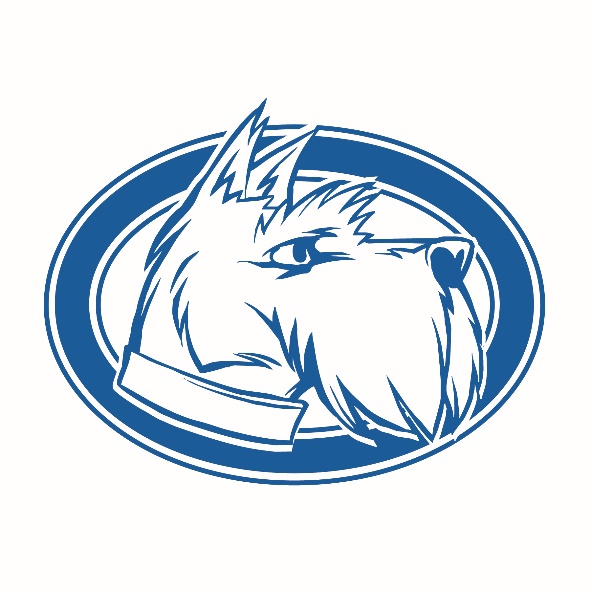 